Reviewers: Michael, Peter, Angela, GeorgeBook: The secret of White MountainAuthor: Jack LivingstoneType: FictionPictures: enoughFor: Boys & girlsAge: 9 - 14Review: People say it is a curse up in White Mountain. But there is a man, Mr. Noble, who has a big secret. One day four friends, Ricky, Sandy, Janet and Peter, decide to go up the mountain. When they are at the top, they see an airplane. In the plane there is a map with a name on it, 'Williams Green'. The children find out that Williams Green is Mr. Noble...Now everybody in the village knows the secret at last, thanks to the kids' bravery. But what is the secret? Read the book and find out. You will enjoy it!Rating: Exciting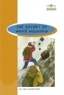 